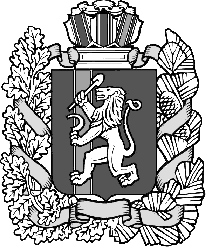 КРАСНОЯРСКИЙ КРАЙ ИЛАНСКИЙ РАЙОН          АДМИНИСТРАЦИЯ КАРАПСЕЛЬСКОГО СЕЛЬСОВЕТАПОСТАНОВЛЕНИЕ_______2016 г.               с.Карапсель                         № проектОб утверждении порядка принятия решений о признании безнадежной к взысканию задолженности по платежам в бюджетВ соответствии с Постановлением Правительства РФ от 6 мая 2016 г. N 393"Об общих требованиях к порядку принятия решений о признании безнадежной к взысканию задолженности по платежам в бюджеты бюджетной системы Российской Федерации", с пунктом 4 статьей 47.2 Бюджетного кодекса Российской Федерации, руководствуясь Федеральным законом от 06.10.2003 № 131-ФЗ «Об общих принципах организации местного самоуправления в Российской Федерации», со статьей 21 решения Карапсельского сельского Совета депутатов от 21.04.2015г № 44-173-р (в ред. от 13.05.2016 № 8-19-р) «Об утверждении Положения о бюджетном процессе в Карапсельском  сельсовете Иланского района Красноярского края», Уставом  Карапсельского  сельсовета Иланского района Красноярского края ПОСТАНОВЛЯЮ: 1. Утвердить прилагаемые требования к порядку принятия решения о признании безнадежной к взысканию задолженности по платежам в бюджеты бюджетной системы Российской Федерации (приложение). 2. Установить, что требования к порядку принятия решения о признании безнадежной к взысканию задолженности по платежам в бюджеты бюджетной системы Российской Федерации применяются при определении главными администраторами доходов бюджетов бюджетной системы Российской Федерации порядков принятия решения о признании безнадежной к взысканию задолженности по платежам в бюджеты бюджетной системы Российской Федерации. 3. Контроль за исполнением настоящего Постановления возложить на главного бухгалтера  сельсовета (Лакиза И.В.). 4.Настоящее постановление вступает в силу со дня его официального опубликования в газете «Карапсельский вестник » и размещению на официальном сайте Администрации  Карапсельского сельсовета Иланского района  Красноярского края.Глава сельсовета                                                                 Р.А.РаткевичПриложение к постановлению администрации  Карапсельского  сельсовета №____ от _____.2016 г.Порядок принятия решений о признании безнадежной к взысканию задолженности по платежам в бюджет 1.Общие положения1. Настоящие требования устанавливают требования к порядку принятия решения о признании безнадежной к взысканию задолженности по платежам в бюджеты бюджетной системы Российской Федерации. 2. Настоящие требования не распространяются на платежи, установленные законодательством о налогах и сборах, законодательством Российской Федерации о страховых взносах, таможенным законодательством Таможенного союза и законодательством Российской Федерации о таможенном деле. 3. В соответствии с пунктом 4 статьи 47.2 Бюджетного кодекса Российской Федерации и настоящими требованиями главный администратор доходов бюджетов бюджетной системы Российской Федерации (далее - главный администратор доходов бюджетов) определяет порядок принятия решения о признании безнадежной к взысканию задолженности по платежам в бюджеты бюджетной системы Российской Федерации (далее - порядок принятия решения). 4. Порядок принятия решения утверждается руководителем главного администратора доходов бюджетов.II. Общие требования к порядку принятия решения5. Порядок принятия решения должен содержать: основания для принятия администраторами доходов бюджетов бюджетной системы Российской Федерации (далее - администраторы доходов бюджетов) решения о признании безнадежной к взысканию задолженности по платежам в бюджеты, перечень документов, необходимых для принятия такого решения, процедуру и сроки его принятия. 5.1. Основаниями для принятия администраторами доходов бюджетов решения о признании безнадежной к взысканию задолженности по платежам в бюджеты являются законодательно установленные случаи: а) смерть физического лица - плательщика платежей в бюджет или объявления его умершим в порядке, установленном гражданским процессуальным законодательством Российской Федерации; б) признание банкротом индивидуального предпринимателя - плательщика платежей в бюджет в соответствии с Федеральным законом от 26 октября 2002 года N 127-ФЗ "О несостоятельности (банкротстве)" в части задолженности по платежам в бюджет, не погашенным по причине недостаточности имущества должника; в) ликвидация организации - плательщика платежей в бюджет в части задолженности по платежам в бюджет, не погашенным по причине недостаточности имущества организации и (или) невозможности их погашения учредителями (участниками) указанной организации в пределах и порядке, которые установлены законодательством Российской Федерации; г) принятие судом акта, в соответствии с которым администратор доходов бюджета утрачивает возможность взыскания задолженности по платежам в бюджет в связи с истечением установленного срока ее взыскания (срока исковой давности), в том числе вынесения судом определения об отказе в восстановлении пропущенного срока подачи заявления в суд о взыскании задолженности по платежам в бюджет; д) вынесение судебным приставом - исполнителем постановления об окончании исполнительного производства и о возвращении взыскателю исполнительного документа по основаниям, предусмотренным пунктами 3 и 4 части 1 статьи 46 Федерального закона от 2 октября 2007 года N 229-ФЗ "Об исполнительном производстве", если с даты образования задолженности по платежам в бюджет прошло более пяти лет, в следующих случаях: - размер задолженности не превышает размератребований к должнику, установленного законодательством Российской Федерации о несостоятельности (банкротстве) для возбуждения производства по делу о банкротстве; - судом возвращено заявление о признании плательщика платежей в бюджет банкротом или прекращено производство по делу о банкротстве в связи с отсутствием средств, достаточных для возмещения судебных расходов на проведение процедур, применяемых в деле о банкротстве; е) истечение установленного Кодексом Российской Федерации об административных правонарушениях срока давности исполнения постановления о назначении административного наказания при отсутствии оснований для перерыва, приостановления или продления такого срока, в части задолженности по административным штрафам, неуплаченным в установленный срок;ж) возврат взыскателю исполнительного документа по основаниям, предусмотренным пунктами 3 и 4 части 1 статьи 46 Федерального закона от 2 октября 2007 года N 229-ФЗ "Об исполнительном производстве", в части административных штрафов, не уплаченных по состоянию на 1 января 2015 года юридическими лицами, которые отвечают признакам недействующего юридического лица, установленным Федеральным законом от 8 августа 2001 года N 129-ФЗ "О государственной регистрации юридических лиц и индивидуальных предпринимателей", и не находятся в процедурах, применяемых в деле о банкротстве. 5.2. Для каждого случая, указанного в пункте 5.1 настоящих Общих требований, должен быть установлен исчерпывающий перечень документов, необходимых для принятия решения о признании задолженности по платежам в бюджеты безнадежной к взысканию. При формировании такого перечня обязательному включению в него подлежат: - справка администратора доходов бюджетов о сумме задолженности по платежам в бюджеты, подлежащей взысканию, составленная по форме, установленной порядком принятия решения. - документы, подтверждающие обстоятельства, указанные в пункте 1.2 настоящих Общих требований, из приведенного ниже перечня. Перечень документов, подтверждающих обстоятельства для признания безнадежной к взысканию задолженности по платежам в бюджеты: - документы, свидетельствующие о смерти физического лица или подтверждающие факт объявления физического лица умершим; - документы, содержащие сведения из государственных реестров (регистров); - судебные решения; - постановления об окончании исполнительного производства; - иные документы. 5.3. Решение о признании безнадежной к взысканию задолженности по платежам в бюджеты принимается на основании решения специально созданной комиссии (далее - Комиссия). Порядок формирования и деятельности Комиссии устанавливаются порядком принятия решения. 5.3.1. В состав Комиссии помимо сотрудников администратора доходов бюджетов могут входить представители главного администратора доходов бюджетов, финансовых органов. 5.3.2. По результатам рассмотрения вопроса о признании задолженности по платежам в бюджеты безнадежной к взысканию Комиссия принимает одно из следующих решений: а) признать задолженность по платежам в бюджеты безнадежной к взысканию; б) отказать в признании задолженности по платежам в бюджеты безнадежной к взысканию. Данное решение не препятствует повторному рассмотрению вопроса о возможности признания задолженности по платежам в бюджеты безнадежной к взысканию. 5.3.3. Решение Комиссии должно быть оформлено протоколом, подписанным всеми членами Комиссии. 5.4. Решение о признании безнадежной к взысканию задолженности по платежам в бюджеты оформляется по форме, утвержденной порядком принятия решения, и подписывается руководителем администратора доходов бюджетов. 5.4.1. Решение о признании безнадежной к взысканию задолженности должно содержать следующую информацию: - полное наименование организации (ФИО физического лица), - ИНН/ОГРН/КПП, - наименование платежа, по которому возникла задолженность, - код бюджетной классификации, по которому учитывается задолженность по платежам в бюджете бюджетной системы Российской Федерации, - сумму задолженности по платежам в бюджеты, признанную безнадежной к взысканию, - сумму задолженности по пеням и штрафам, признанную безнадежной к взысканию в бюджеты, - дату принятия решения о признании безнадежной к взысканию задолженности по платежам в бюджеты.